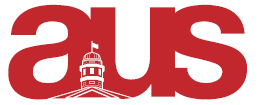 Motion to Reinstate LAPSA Whereas, the AUS Constitution states, “Each Department and Interdisciplinary Program in the Faculty of arts shall be entitled to a Departmental Association.”Whereas, LAPSA has been active in the past Be it resolved, that AUS Council adopt the Constitution of the Liberal Arts Program Student AssociationBe it further resolved, that the AUS hereby recognizes LAPSA as the official Departmental Association for students registered in the Liberal Arts Program of the Faculty of ArtsMoved By,Rebecca Scarra, AUS VP ExternalMaria Thomas, AUS President 